For new apprenticeships, this form should be submitted with the development stage forms for approval.Supporting Degree Apprenticeship documentsThe Dean/Deputy Dean of Partnerships, and Validation Panels will want to ensure that apprentices, staff and employers are given appropriate and timely information, support and guidance prior to, throughout, and following their apprenticeship.  The following documents are examples of how this information may be provided, although departments may opt for alternatives.  Where final versions of guidance are not available, drafts or examples of the format to be used can be presented.  Final versions may need to be approved prior to course start.Please indicate which documents have been attached:Student handbook	  Employer handbook	Apprenticeship mentor’s handbook	  Staff handbook	…………    Feedback from Apprenticeships Team	  Other (please specify below)	Partner Institution Degree Apprenticeship experience and approachDegree Apprenticeship design AssessmentLiaison with the employerApprentice SupportMonitoring and reviewDocument review informationNew Course Approval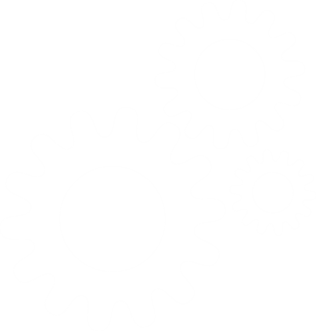 Degree Apprenticeship Approval FormDegree Apprenticeship Approval FormPartner InstitutionCourse title and codeModule title(s) and code(s)Faculty/Department/CentreKey contact at Partner Institution1Does the Partner Institution currently offer Degree Apprenticeships?2Are there established procedures / policies / handbooks in place?Please list briefly.3Is the Degree Apprenticeship in a curriculum area which is new to the department?4What training / support will staff be provided with related to the provision, support, and administration of Degree Apprenticeships?5How will the completion of mandatory documentation required by the ESFA e.g. Commitment Statement be managed by the department prior to the apprentice starting the apprenticeship6How will the department conduct an Initial Needs Assessment of the apprentice prior to them joining the Degree Apprenticeship in order to identify areas of prior learning that may affect the delivery of the apprenticeship?7How have the knowledge, skills and behaviours of the apprenticeship standard been mapped against the course curriculum and learning outcomes?8How has the requirements of the minimum of 20% off the job learning been incorporated into the programme design and learning outcomes?9What are the requirements of the relevant professional, statutory, or regulatory body?11Are there any statutory requirements or relevant legislation which need to be considered?  How are these to be met?12How will apprentices apply for a Degree Apprenticeship and how will their eligibility to be an apprentice in accordance with the ESFA requirements be confirmed?13How will the department ensure that staff involved in the delivery of the apprenticeship have relevant up to date industry experience?14How will the Degree Apprenticeship be assessed?15What guidance are staff and students provided with on marking, assessment, and feedback?16How will the assessment be incorporated into existing arrangements for internal moderation and external examining?17What opportunities for re-assessment are available?  What is the impact of failure/non-completion?18What mechanisms are in place to ensure employers are fully aware of their role and responsibilities?19What mechanisms are in place to ensure the employer’s staff are appropriately competent to fulfil their role, and how is this monitored?20What mechanisms are in place for reporting and resolving any problems or complaints?21Who are the first points of contact for the apprentice?22What briefing materials will apprentices be provided with?23What academic support will be available to the apprentice?What will be provided by the department and what will the responsibility of the employer be?24What pastoral support will be available to the apprentice?25What mechanisms are in place for apprentices to report any problems or complaints, and for these to be resolved?26How will the tripartite reviews between apprentice, employer and Partner Institution be managed?27What mechanisms will there be for apprentice feedback on the apprenticeship? 28What mechanisms will there be for employer feedback?Supported by the relevant Head of Department/Head of HE at Partner InstitutionSigned 	Date 	Comments from Partnerships Team / Deputy Dean of PartnershipsComments:Date 	Supported by the Dean of Partnerships Comments:Signed 	Date 	Document ownerQuality and Academic Development, University of EssexDocument authorQuality and Academic DevelopmentDocument last reviewed byDawn Mott, Partnerships Manager (Development and Oversight)Date last reviewed onFebruary 2022 Review frequencyAnnually